1.  Which picture below represents a protein? ______2.  Which picture represents glucose? _______3.  Letter A belongs to which of the 4 groups of organic compounds? ______________4.  Which picture is an unsaturated fat? _________5.  Which picture shows a starch? ___________  What is the monomer of this starch? ________________6.  Which picture shows a disaccharide? _________7.  Letter E is the monomer for what group of organic compounds? __________8.  Which picture shows a phospholipid? ________  Phospholipids make up what cell structure? ___________________9.   Letter K is the monomer of what group of organic compounds? ___________________10.  What compound is letter H?  __________________11.  What compound is letter A? _________________________12.  Which pictures are carbohydrates? ___________A.   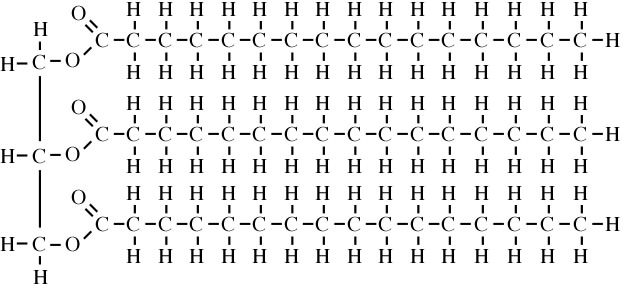 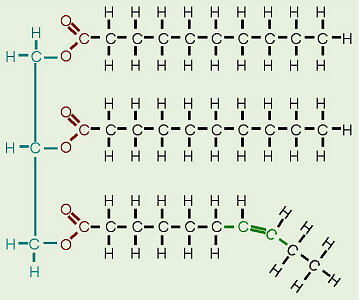 B.C. 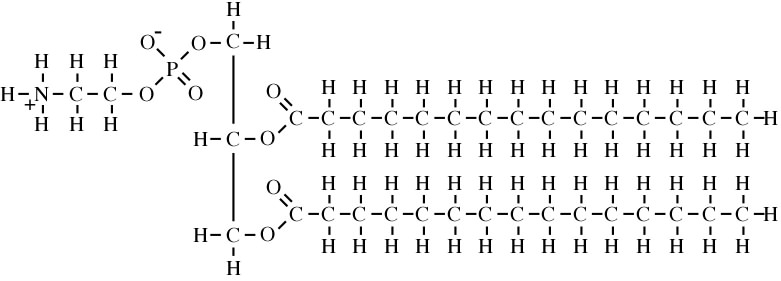 D.                                   E.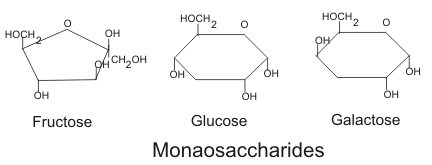 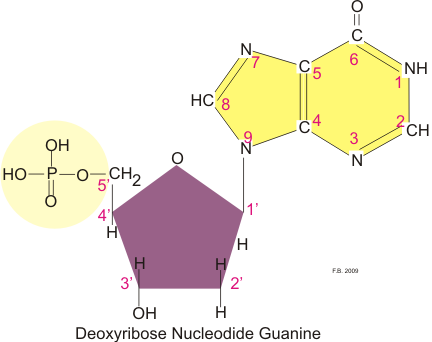 F.             G.  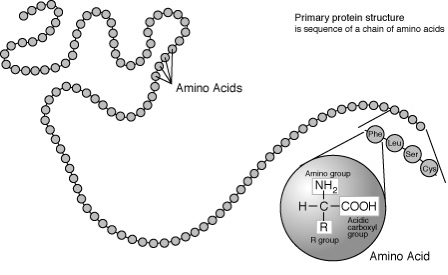 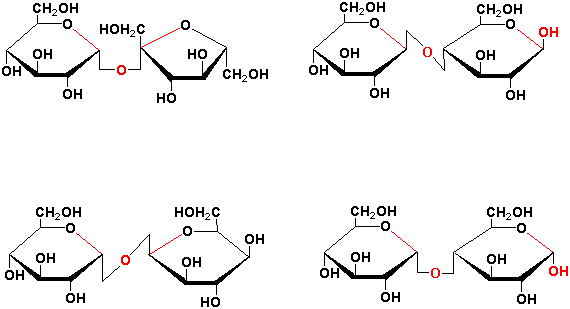 H.          I.  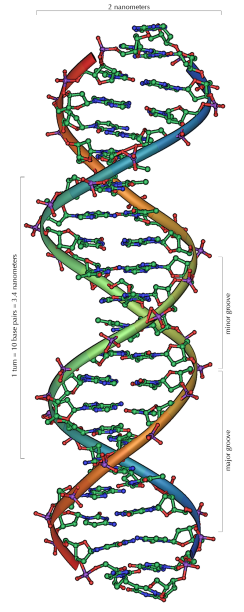 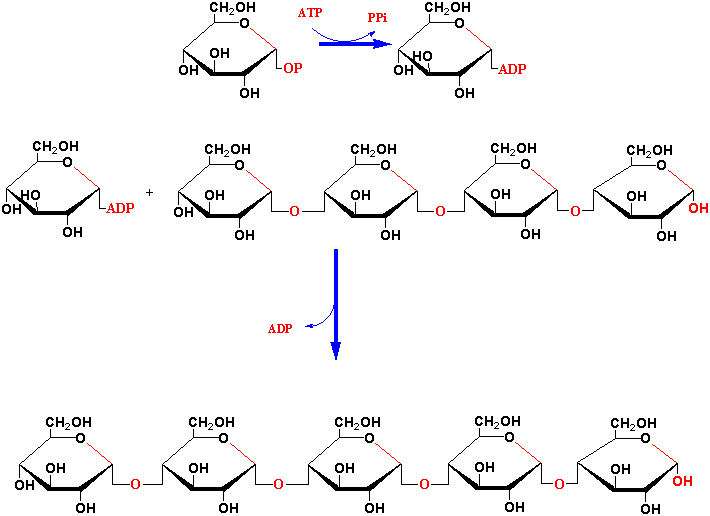 J.         K. 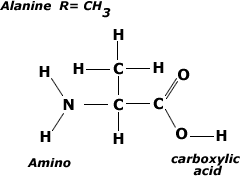 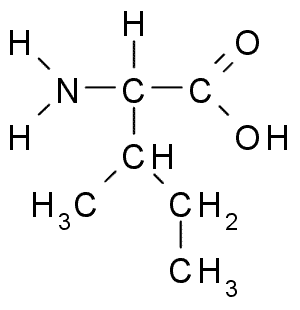 1.  Which picture below represents a protein? __F____2.  Which picture represents glucose? __D_____3.  Letter A belongs to which of the 4 groups of organic compounds? ____lipids__________4.  Which picture is an unsaturated fat? ___B______5.  Which picture shows a starch? __I_________  What is the monomer of this starch? ____glucose____________6.  Which picture shows a disaccharide? _G________7.  Letter E is the monomer for what group of organic compounds? __nucleic acids________8.  Which picture shows a phospholipid? __C______  Phospholipids make up what cell structure? __cell membrane____9.   Letter K is the monomer of what group of organic compounds? ______proteins_____________10.  What compound is letter H?  _____DNA_____________11.  What compound is letter A? _________triglyceride________________12.  Which pictures are carbohydrates? __D, G, and I_________